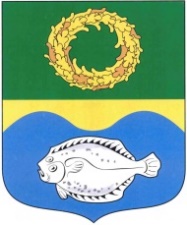 ОКРУЖНОЙ СОВЕТ ДЕПУТАТОВМУНИЦИПАЛЬНОГО ОБРАЗОВАНИЯ«ЗЕЛЕНОГРАДСКИЙ МУНИЦИПАЛЬНЫЙ ОКРУГ КАЛИНИНГРАДСКОЙ ОБЛАСТИ»РЕШЕНИЕот 19 октября 2022 г.                                                                № 217Зеленоградск                                  О согласовании безвозмездной передачи имущества из государственной собственности Калининградской области в муниципальную собственность Зеленоградского муниципального округа В соответствии с пунктом 11 статьи 154 Федерального закона               от 22.08.2004 № 122-ФЗ «О внесении изменений в законодательные акты Российской Федерации и признании утратившими силу некоторых законодательных актов Российской Федерации в связи с принятием федеральных законов «О внесении изменений и дополнений в Федеральный закон «Об общих принципах организации законодательных (представительных) и исполнительных органов государственной власти субъектов Российской Федерации» и «Об общих принципах организации местного самоуправления в Российской Федерации», пунктом 19 части 1 статьи 16 Федерального закона от 06.10.2003 № 131-ФЗ «Об общих принципах организации местного самоуправления в Российской Федерации» окружной Совет депутатов Зеленоградского муниципального округа РЕШИЛ:Согласовать безвозмездную передачу имущества из государственной собственности Калининградской области в муниципальную собственность Зеленоградского муниципального округа согласно приложению.Опубликовать решение в газете «Волна» и разместить на официальном сайте органов местного самоуправления Зеленоградского муниципального округа.Решение вступает в силу со дня официального опубликования.Глава Зеленоградского муниципального округа                                        С.В. КулаковПриложение к решению окружного Совета депутатов Зеленоградского муниципального округа  от 19 октября 2022 г. № 217     № п/пНомер в реестреНаименованиеБалансовая стоимость, руб.Дата балансовой стоимостиОстаточная стоимость, руб.17619547062 Купольная видеокамера DS-2CD2742FWD-IZS22872,8831.12.202122872,88246877Рентгенотелевизионная установка (размер досмотрового туннеля 755x555 мм) в комплекте с пультом управления и монитором, комплектом штатных кабелей НI-SCAN 7555i 1899983,3631.12.20211899983,36346924Рентгеновский ручной сканер скрытых полостей в комплекте с 2-мя автономными источниками питания 12В, 2А*ч, 190х100х65 мм, зарядным устройством (01.ARTc.2) 50х50х50 мм, max 0,2A, 100…240В Ватсон 576016,9531.12.2021576016,9547619847062 Купольная видеокамера DS-2CD2742FWD-IZS22872,8831.12.202122872,8857618847062 Купольная видеокамера DS-2CD2742FWD-IZS22872,8831.12.202122872,88646918Локализатор взрыва 450 дм3, 5000 г (ТНТ) Фонтан-2-50М 105176,7031.12.2021105176,7077618547062 Купольная видеокамера DS-2CD2742FWD-IZS22872,8831.12.202122872,8887618247062 Купольная видеокамера DS-2CD2742FWD-IZS22872,8831.12.202122872,8897618947062 Купольная видеокамера DS-2CD2742FWD-IZS22872,8831.12.202122872,88107562947062 Комплект экспресс-анализа наличия следов взрывчатых веществ Поиск-XT (капельный)2161,0231.12.20212161,021146881Рольганг выходной 1000 мм 50254,2431.12.202150254,24127619047062 Купольная видеокамера DS-2CD2742FWD-IZS22872,8831.12.202122872,88137580147062 Монитор 23,6 " ViewSonic VA2407Н11389,8331.12.202111389,83147620047062 Купольная видеокамера DS-2CD2742FWD-IZS22872,8831.12.202122872,881546910Детектор опасных жидкостей LQTest (ППБ 2.8) 52855,9331.12.202152855,93167579447062 Дозиметр-радиометр МКС-05 «Терра»20618,6431.12.202120618,64177619147062 Купольная видеокамера DS-2CD2742FWD-IZS22872,8831.12.202122872,88187620147062 Купольная видеокамера DS-2CD2742FWD-IZS22872,8831.12.202122872,881946823Стационарный арочный многозонный металлодетектор в комплекте со штатными коммутационными кабелями и кабелями электропитания, КМЧ .PD6500i 166872,9231.12.2021166872,92207566247062 Монитор 23,6 " ViewSonic VA2407Н11389,8331.12.202111389,832146917Видеоэндоскоп в комплекте c монитором V55n, гибким зондом D5,5мм c артикуляцией 180 ° в полимерной оплетке, L зонда = 2 м Adronic FPA-55 135847,4631.12.2021135847,462246919Локализатор взрыва 450 дм3, 5000 г (ТНТ) Фонтан-2-50М 105176,7031.12.2021105176,70237619647062 Купольная видеокамера DS-2CD2742FWD-IZS22872,8831.12.202122872,88247619947062 Купольная видеокамера DS-2CD2742FWD-IZS22872,8831.12.202122872,88257620447062 Купольная видеокамера DS-2CD2742FWD-IZS22872,8831.12.202122872,882646912Обнаружитель акустических и электромагнитных полей Анкер-4Е 86440,6831.12.202186440,682745646Детектор опасных жидкостей LQTest (ППБ 2.8) 52855,9331.12.202152855,93287618347062 Купольная видеокамера DS-2CD2742FWD-IZS22872,8831.12.202122872,88297561147062 Дозиметр-радиометр МКС-05 «Терра»20618,6431.12.202120618,64307620247062 Купольная видеокамера DS-2CD2742FWD-IZS22872,8831.12.202122872,88317620347062 Купольная видеокамера DS-2CD2742FWD-IZS22872,8831.12.202122872,88327619247062 Купольная видеокамера DS-2CD2742FWD-IZS22872,8831.12.202122872,88337619347062 Купольная видеокамера DS-2CD2742FWD-IZS22872,8831.12.202122872,88347619747062 Купольная видеокамера DS-2CD2742FWD-IZS22872,8831.12.202122872,88357618747062 Купольная видеокамера DS-2CD2742FWD-IZS22872,8831.12.202122872,88367618447062 Купольная видеокамера DS-2CD2742FWD-IZS22872,8831.12.202122872,883746892Мобильная (накладная) система досмотра днища транспортных средств в комплекте с системой распознавания государственных номерных знаков, рабочей станцией, размещаемой в транспортировочном кейсе, комплектом штатных кабелей электропитания, управления и передачи данных, комплектом напольных резиновых кабельных каналов AS-CDAJ-6003 2877118,9631.12.20212877118,96387619447062 Купольная видеокамера DS-2CD2742FWD-IZS22872,8831.12.202122872,88397570947062 Ручной металлодетектор Garrett SuperScanner в комплекте с зарядным устройством для ручных металлодетекторов, 220В 16108006296,5631.12.20216296,56407565147062 Купольная видеокамера DS-2CD2742FWD-IZS22872,8831.12.202122872,884144782Рольганг входной 1000 мм46440,6831.12.202146440,68427618647062 Купольная видеокамера DS-2CD2742FWD-IZS22872,8831.12.202122872,88ИТОГО6776464,156776464,15